السؤال الأول :  أكملي الفراغات التالية مستعينة بالكلمات الآتية : (  المد اللازم  ـــــ  المد العارض للسكون ـــــ المد اللازم الكلمي )..................................  أن يأتي بعد حرف المد سكون عارض من أجل الوقف ............................ ...    أن يأتي بعد حرف المد سكون أصلي في كلمة واحدة ..................................  أن يأتي بعد حرف المد سكون أصلي.السؤال الثاني : اختاري الإجابة الصحيحة فيما يلي :السؤال الثالث : بيني نوع المد في الآيات التالية: نوزارة التعليم  ـــ   إدارة  التعليم  بالأحساءالابتدائية أم أثلة 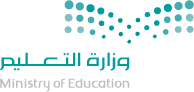 المادة:التجويد وزارة التعليم  ـــ   إدارة  التعليم  بالأحساءالابتدائية أم أثلة الصف:سادسوزارة التعليم  ـــ   إدارة  التعليم  بالأحساءالابتدائية أم أثلة أسئلة الاختبار لمادة التجويد الفصل الدراسي الثاني للعام الدراسي 1444هـاسم الطالبة  ..........................................ينقسم المد اللازم إلى :ينقسم المد اللازم إلى :الأصلي - الفرعيالكلمي-الحرفيالحكم التجويدي في قوله تعالى : (الطآمّة):الحكم التجويدي في قوله تعالى : (الطآمّة):مد لازم كلمي مثقلمد لازم كلمي مخففحكم المد العارض للسكون :حكم المد العارض للسكون :واجب المدجواز المدأعظم آية في القرآن الكريم :أعظم آية في القرآن الكريم :آية الكرسيآية الدينالحكم في قوله تعالى (  العالمين) :الحكم في قوله تعالى (  العالمين) :مد متصلمد عارض للسكون